GY1 2PYDear Parent/Guardian,Parental consent for off-site activitiesPlease complete and return the form below which relates to the forthcoming journey or activity for which you have already received details.  The form gives your consent for your child to take part in this activity.Visit or Activity Charterhouse Sustainability Conference TripDates and times: Thursday 18.6. – Saturday 20.6.2020I would like my son/daughter to take part in the above mentioned visit or activity and having read the information provided agree to him taking part in the activities described.I consent to any emergency medical treatment required by my child during the course of the visit.I confirm that my child is in good health and I consider him fit to participate.I will inform the group leader at departure of the trip of any changes to the medical information given on this form.Delete as appropriate5.   I understand that remote supervision is part of the programme- for example when shopping in  or at airports. This means that my son/daughter will not be directly supervised by a member of staff at all times.Signature of parent or guardian _______________________  Date ________________Name of Parent or Guardian _________________________________________________Address : ______________________________________________________________________________________________________________________________________________________________Telephone : (Home)	____________________________   () ____________________________(Work) 	____________________________    (Email) ____________________________Emergency contact number, if different during trip : _________________________Family Doctor (name) : ________________ (Practice) ____________________________ Telephone: _____________Approximate date of last tetanus injection : __________________________________Form OA4Name of Student:                                                                Date of Birth:Special details:Any relevant information concerning your child’s health requiring special attention, but which does not prevent him or her taking part should be noted below. For example, does your child:Have any allergies?Experience travel sicknessHave diabetes, asthma or epilepsy?Take medication (If so, what is the dosage required)?All medication must be given to the party leader on departure, clearly labelled with the student’s name and the dosage instructions.Has your child had any relevant, recent illness?Does your child have any specific dietary requirements?Have you any additional comments?Swimming ability (for water based activities)Is your child able to swim 50 metres in a pool?            			Yes / NoIs your child able to swim 50 metres in open water?           			Yes / No Is your child confident about the proposed activity?         			Yes / No 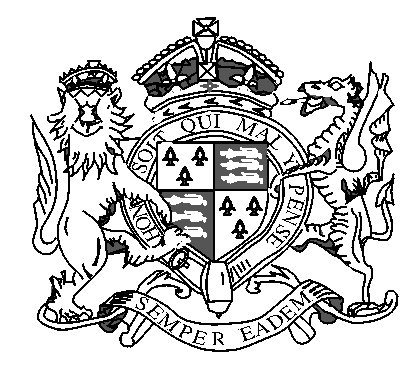 